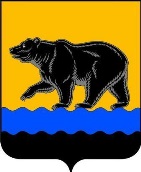 Администрация города НефтеюганскаКОМИТЕТ ФИЗИЧЕСКОЙ КУЛЬТУРЫ И СПОРТА  распоряжениег.НефтеюганскОб объявлении конкурсного отбора кандидатов для включения в резерв управленческих кадров для замещения должностей руководителей муниципальных учреждений, подведомственных комитету физической культуры и спорта администрации города НефтеюганскаВ соответствии с постановлением администрации города Нефтеюганска от 24.03.2014 № 52-нп «О резерве управленческих кадров организаций для замещения должностей руководителей муниципальных учреждений и муниципальных предприятий муниципального образования город Нефтеюганск»: 1.Объявить конкурсный отбор кандидатов для включения в резерв управленческих кадров для замещения должностей руководителей муниципальных учреждений, подведомственных Комитету физической культуры и спорта администрации города Нефтеюганска (далее – Конкурс):1.1.руководителей муниципальных учреждений дополнительного образования в сфере физической культуры и спорта, подведомственных комитету физической культуры и спорта администрации города Нефтеюганска;1.2.руководителей муниципальных учреждений физической культуры и спорта, подведомственных комитету физической культуры и спорта администрации города Нефтеюганска.2.Отделу организационно-правового обеспечения комитета физической культуры и спорта администрации города Нефтеюганска (С.А.Тихонова):2.1.Организовать проведение Конкурса, заседание комиссии по формированию резерва управленческих кадров для замещения должностей руководителей муниципальных учреждений, подведомственных комитету физической культуры и спорта администрации города Нефтеюганска (далее - Комиссия).2.2.Направить настоящее распоряжение в информационно-аналитический отдел департамента по делам администрации города Нефтеюганска для размещения на официальном сайте органов местного самоуправления города Нефтеюганска и для опубликования в городской еженедельной газете «Здравствуйте, нефтеюганцы!».2.3.После утверждения Комиссией текста объявления о проведении Конкурса, направить в информационно-аналитический отдел департамента по делам администрации города Нефтеюганска объявление о проведении Конкурса для опубликования в городской еженедельной газете «Здравствуйте, нефтеюганцы!» и для размещения на официальном сайте органов местного самоуправления города Нефтеюганска.           3.Контроль исполнения распоряжения оставляю за собой.Председатель комитета                                                                       К.А.Финогенов                                                                                   Лист согласованияк проекту распоряжения Комитета физической культуры и спорта администрации города Нефтеюганска «Об объявлении конкурсного отбора кандидатов для включения в резерв управленческих кадров для замещения должностей руководителей муниципальных учреждений, подведомственных Комитету физической культуры и спорта администрации города Нефтеюганска»1.Визы:2.Проект разработан: начальником отдела организационно-правового обеспечения комитета С.А.Тихоновой  ________________тел. 8 (3463) 228 2583.Примечание (замечания):4.Рассылка:юридическо-правовое управление администрации города Нефтеюганска      11.09.2019         № 120-рподпись,дата согласованияинициалы, фамилияНачальник отдела организационно-правового обеспечения, подготовившего проектС.А.Тихонова